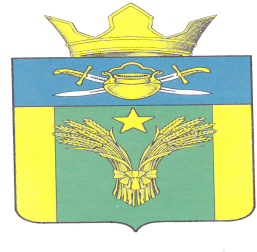 Совет народных депутатовМайоровского сельского поселенияКотельниковского муниципального районаВолгоградской областиРЕШЕНИЕ  от  24 августа 2013 г                                                                            №  17/26«Об утверждении Положения о бюджетном процессе             Майоровского сельского поселения»Рассмотрев проект Положения о бюджетном процессе в Майоровском сельском поселении в новой редакции, представленный председателем Совета народных депутатов Майоровского сельского поселения.РЕШИЛ:1. Принять Положение о бюджетном процессе в Майоровском сельском поселении в новой редакции.2. Решение 114/58 от 18.05.2008г. «О Положении о бюджетном процессе Майоровского сельского поселения»;Решение  14/16 от 15 февраля 2010г. «Об утверждении Положения о бюджетном процессе Майоровского сельского поселения»; Решение 14/21 от 11.07.2013г. «О внесении изменений и дополнений в решение Совета народных депутатов Майоровского сельского поселения от 15 февраля 2010г. №14/16 «О Положении о бюджетном процессе Майоровского сельского поселения» признать утратившими силу.3. Настоящее положение вступает в силу после официального обнародования.Председатель Совета народных депутатов Майоровского сельского поселения:	А.В.Попов